Martes25de MayoSegundo de PrimariaArtesEl museo de mis emocionesAprendizaje esperado: Combina secuencias de movimientos, gestos, formas, sonidos y colores u objetos para representar ideas y emociones en eventos de la vida cotidiana, situaciones imaginarias y manifestaciones culturales y artísticasÉnfasis: Expresa algunas emociones mediante una secuencia de objetos simbólicos para representarlas.¿Qué vamos a aprender?Recordarás cómo expresar tus emociones mediante secuencias de objetos simbólicos.¿Qué hacemos?Durante las sesiones de Aprende en Casa, has aprendido en distintos momentos acerca de las emociones ya que, para las Artes, la parte emocional del ser humano es un factor importante para la creación o para su apreciación.Los seres humanos siempre hemos tenido la necesidad de expresar lo que sentimos y pensamos, y cuando unimos esta necesidad con la creatividad, entonces el arte aparece y cobra significado para quien lo hace y quien lo observa.En esta sesión, se platean algunas propuestas para que detectes primero tu emoción y después el motivo de ésta, también darás un color, y un sabor a cada una de ellas.Para que recuerdes todo lo que ya has visto en las sesiones de Artes y para evaluar cada uno de tus aprendizajes. Recuerda que la evaluación es muy importante pues te permite reconocer tus conocimientos mediante la exploración, la representación, cuando actúas, pintas, bailas, etcétera.Un ejemplo de lo anterior es lo que realizaste en la sesión Mis coloridas emociones, en donde se te mostraron unas imágenes que tienen que ver con la tristeza y la alegría. Obsérvalas a continuación.Ensayo.Miguel Covarrubias, 1926.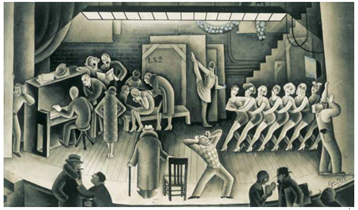 Mi día especial.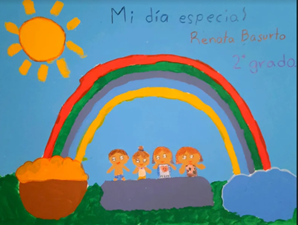 En ambas está plasmada una emoción; en este caso, la tristeza y la alegría, claro, con diferente motivo, a diferencia de la pintura del arcoíris en donde la autora refleja su alegría tras un hecho significativo, en la otra se observa que el autor rescató el sentir de otra persona, en este caso, la tristeza y la plasmó en un lienzo para transmitirla.De ésta, y de otras maneras puedes expresar tus emociones.Realiza las siguientes actividades:Reconocer un objeto.Para ti, ¿Qué es un objeto significativo?Un objeto significativo es aquel que tiene un valor y un motivo para ser importante, es aquel objeto que produce algún sentimiento en ti y por el cual lo conservas.Ahora que conoces esto, identifica tus objetos significativos. Pide a tu mamá, papá o la persona que te acompañe, que también elija un objeto importante para él o ella, pues de esta forma podrá acompañarte en la siguiente actividad. Platico sobre mi objeto.Ya que elegiste tu objeto y tu familiar también, siéntense en un lugar seguro y cómodo. Toma el primer turno y platícale a tu acompañante, porqué ese objeto que elegiste es tan significativo y qué emociones te causa.Una vez que termines con tu relato, escucha con atención a la persona que te acompaña para conocer su relato y su emoción. Niñas y niños nos platican de sus objetos.Observa el siguiente video.Objetos significativos.https://youtu.be/WpSBh-nHBnIQue interesante es conocer acerca de estos objetos y de las emociones que causan.Para continuar con la sesión, abordarás esto de las emociones a través de los objetos desde otro sitio. ¿Recuerdas que en la sesión anterior aprendiste sobre los museos?¡Qué bien! Porque aprenderás sobre las emociones que puedes experimentar en los museos. Las emociones en las artes.Teresita García, es especialista en museos y te va a platicar a través del siguiente video, el tema de las emociones a través de los objetos, pero en relación con los que se encuentran exhibidos principalmente en los Museos.La organización básica de un museo consta de un director o un área de dirección, en donde se gestiona y organiza lo que tiene el museo. El área de museología o curaduría investiga sus piezas, es decir, les da vida al otorgarles una historia o rescatarlas a través de lo que el artista deja como evidencia, o bien, se investiga qué quiso decir el artista con su obra base; por ejemplo, en su biografía.El área de museografía se encarga de dar un lugar en el espacio del museo en el que sea mejor apreciada la, o las obras de los y las artistas que las exhiben. Muchos de los museos cuentan con área de biblioteca y con un área de servicios educativos que se encargan de organizar las visitas a los museos; así mismo esta área establece estrategias o formas de llevar a los visitantes por distintas áreas y obras. Estos recorridos los realizan personas calificadas y con las habilidades para dar visitas guiadas; éstas mismas personas elaboran una logística para los visitantes.Los museos son “espacios vivos” que nos aportan infinidad de datos, historias, narraciones, experiencias y conocimientos de los objetos que se exhiben. Hay museos con infinidad de propósitos y temáticas, pero lo que se exhibe en ellos, pretende en muchos casos que el espectador obtenga experiencias que le lleven a producir emociones, sensaciones y sentimientos que muchas veces es intención del artista inducir, o bien, simplemente al espectador le causa esas emociones por su propia experiencia de vida.¿Qué te pareció la información anterior?Probablemente no conocías lo que se esconde en las exhibiciones de los museos, a todas las personas que involucra, y los propósitos que tiene, el presentar los objetos que se encuentran exhibidos en los museos.Con la información que se te acaba de compartir, puedes identificar las características y el propósito de los objetos dentro de los museos.A partir de todo lo anterior, identifica los objetos que te generan determinadas emociones y crea una secuencia a partir de ellos.La propuesta es la siguiente:Realiza tu propio museo en casa.Coloca los objetos separados unos de otros, de ser posibles en una base fija.Acomoda los objetos a partir de emociones y sentimientos parecidos o diferentes de modo que puedas contrastarlos; la intención es que formes una secuencia y que esta sea ordenada desde un punto de vista afectivo.Frente a cada objeto, coloca una tarjetita con el nombre específico que le darás a tu objeto, por ejemplo: patines voladores, almohada soñadora, mantita mágica, etc.Debajo del nombre coloca la emoción que este objeto produce en ti y lo que deseas compartir con los demás.Una vez que concluyas tu museo, puedes convertirte en un guía de museo y compartir lo que has creado con tu familia, compañeros y maestros.En esta sesión identificaste objetos que te producen determinadas emociones, y con ellas, realizaste una secuencia.Si te es posible consulta otros libros y comenta el tema de hoy con tu familia. ¡Buen trabajo!Gracias por tu esfuerzo.